Artes Visuales 5° Básico:  Guía para conocer  el  Diseño y los Colores en una Rosa Cromática y pintar paisaje Chilenos.Profesor: Carlos Runil GrandónCorreo: profesorcarlosartepumanque@gmail.comFecha de entrega: jueves 26 de marzo 2021.-OA1: - Crear trabajos de Arte y Diseños a partir de sus propias ideas y de las observación del entorno cultural:  Chile sus paisajes y sus costumbres en el pasado y en presente.Nombre del Alumno: _____________________________ Curso:______Instrucciones: 1.-  Nombre los Colores Primarios.2.-  Nombre los Colores Secundarios.3.-  Nombre los Colores Terciarios. 4.-  Diseñe y pinte con Témpera una Rosa Cromática cuidando la técnica de pintado en cada espacio de la Rosa adecuadamente, el tratamiento del color y lo envía por medio de foto al Correo del Profesor indicado arriba.5-  Indique su Nombre y Curso6.- Evaluación: Lista de CotejoPuntaje:______Nota:_____Ejemplo de Rosa Cromática:  Asi debe ser presentada en una hoja de block.-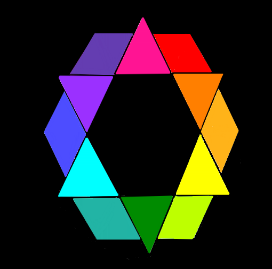 PUNTAJE:-18 puntos= Nota 7,0                      -4 puntos= Nota 2,1-17 puntos= Nota 6,6                      -3 puntos= Nota 1,8-16 puntos= Nota 6,2                      -2 puntos= Nota 1,6-15 puntos= Nota 5,8                      -1 punto=   Nota 1,3                 -14 puntos= Nota 5,3                      -0 puntos= Nota 1,0-13 puntos= Nota 4,9-12 puntos= Nota 4,5-11 puntos= Nota 4,1                                                           -Puntaje: ________-10 puntos= Nota 3,8                                                           -Nota:      ________  -9 puntos= Nota 3,5  -8 puntos= Nota 3,2  -7 puntos= Nota 2,9  -6 puntos= Nota 2,7  -5 puntos= Nota 2,4Indicadores de evaluación Logrado (3)Medianamente logrado (2)No logrado (1)-Nombra los Colores Primarios-Nombra los Colores Secundarios-Nombra los Colores Terciarios-Diseña rosa cromática-Pinta trasladando los colores a la Rosa Cromática en sus espacios correspondientes.-Desarrolla la técnica adecuadamente.